I.БОЛНИЦИ - 4 ЛЕЧЕБНИ ЗАВЕДЕНИЯhttps://services.nhif.bg/references/lists/hospital.xhtml1. МБАЛ-Балчик ЕООДОбласт:  Добрич, Община:  БАЛЧИК, Населено място:  ГР.БАЛЧИКАдрес: ул. Д-р Зл. Петков № 1Управител: Д-Р ПЛАМЕН ПЕТРОВ ДИМИТРОВ 
Телефон:  0579/722-38,0579/720-18e mail: mbal_balchik@abv.bgWeb site: http://www.mbal-balchik.comБолничната помощ в МБАЛ - "Балчик" ЕООД се изпълнява от високо квалифицирани медицински специалисти. Базата е с много добри пространствени условия, с болнични стаи от боксов тип, включени в единна система за наблюдение и разполага с 92 легла за пациенти.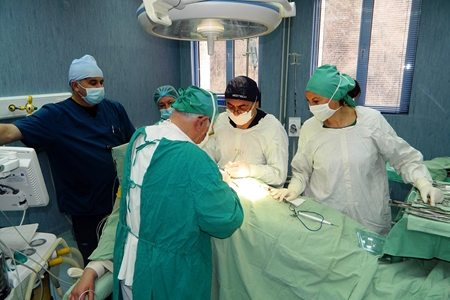 Отделение по хирургия с операционен блок и дейност по „Анестезия“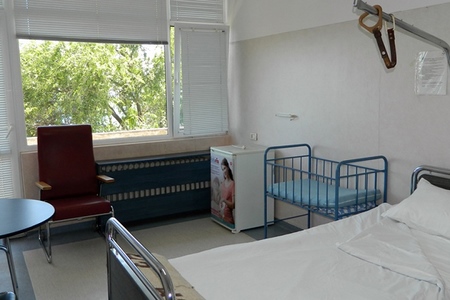 Отделение по Акушерство и гинекология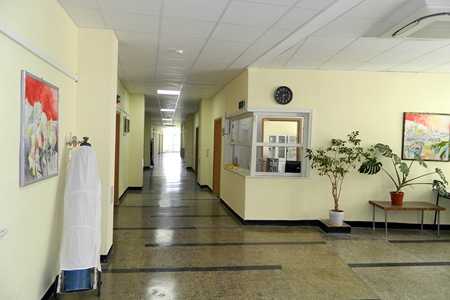 Отделение по вътрешни болести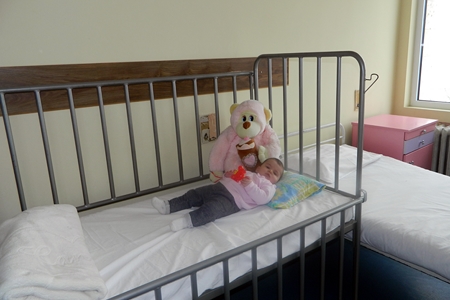 Отделение по педиатрия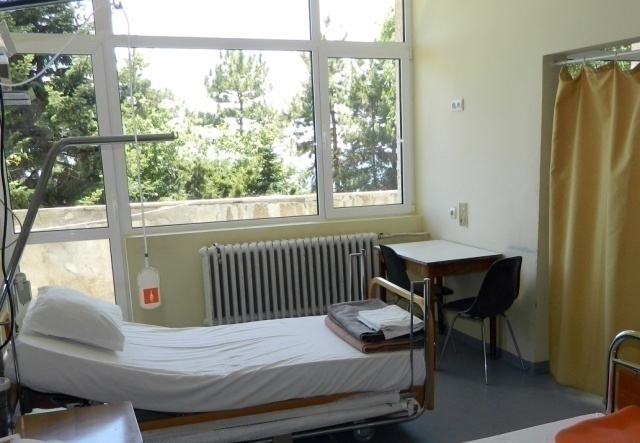 Отделение по нервни болести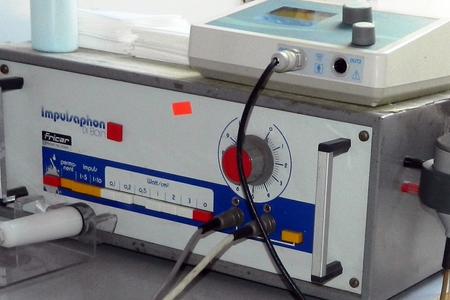 Отделение по физикална и рехабилитационна медицина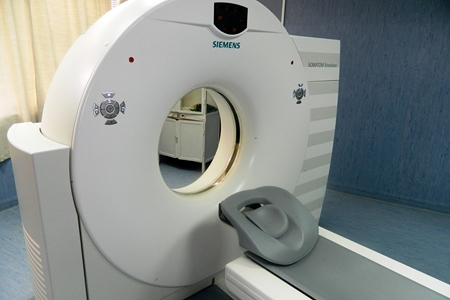 Отделение по образна диагностика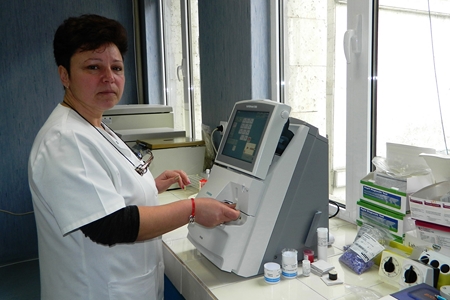 Клинична лаборатория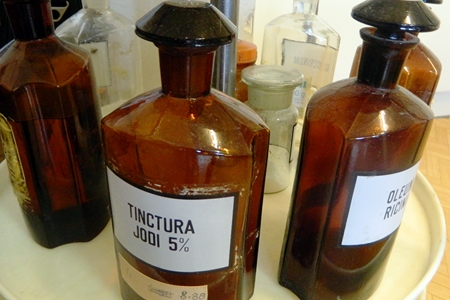 Болнична аптека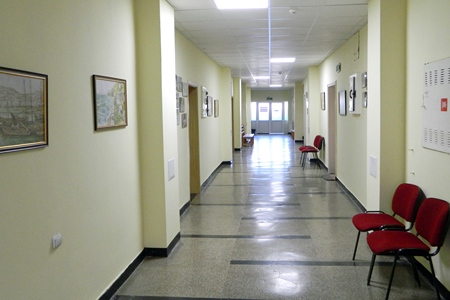 Административен отдел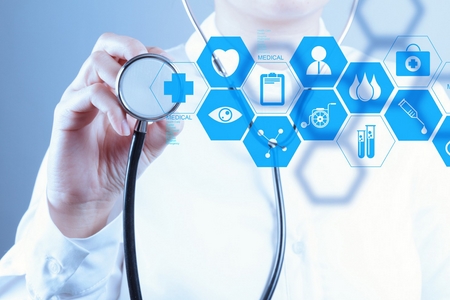 Стопански отделСПЕЦИАЛИЗИРАНА БОЛНИЦА ЗА РЕХАБИЛИТАЦИЯ „МЕДИКА” – АЛБЕНАСвежият морски климат, морската и минералната вода в съчетание с голямото разнообразие от физиотерапевтични лечебни процедури, правят СБР МЕДИКА - АЛБЕНА изключително добро място за ефективно лечение, профилактика и възстановяване.СБР МЕДИКА - АЛБЕНА е разположена в сърцето на ваканционно селище АЛБЕНА на 300 метра от брега на морето. Болницата разполага с леглова база, която предлага на пациентите си уют и удобство. Капацитетът на лечебното заведение е 16 реновирани през 2018 г. стаи  с по две легла, телевизор, хладилник, климатик и самостоятелен санитарен възел. Наличието на новата модерна топла връзка с ФЛАМИНГО ГРАНД ХОТЕЛ И СПА 5* и връзката с хотел ДОБРУДЖА осигуряват комфортен и лесен достъп до тях за свободното време.За пациентите на СБР се грижи екип от опитни специалисти в областта на физикалната и рехабилитационната медицина, рехабилитатори, кинезитерапевти, физиотерапевти, интернист, кардиолог и невролог. СБР МЕДИКА - АЛБЕНА е лечебно заведение специализирано в лечение, профилактика и рехабилитация на заболявания на опорно-двигателният апарат, периферна и централна нервна система, обменни заболявания, състояние на преумора и стрес. Лечебните процедури се извършват чрез най-съвременен медицински и холистичен подход с използване на уникални природни фактори - морски климат, минерална вода, лечебна кал и др.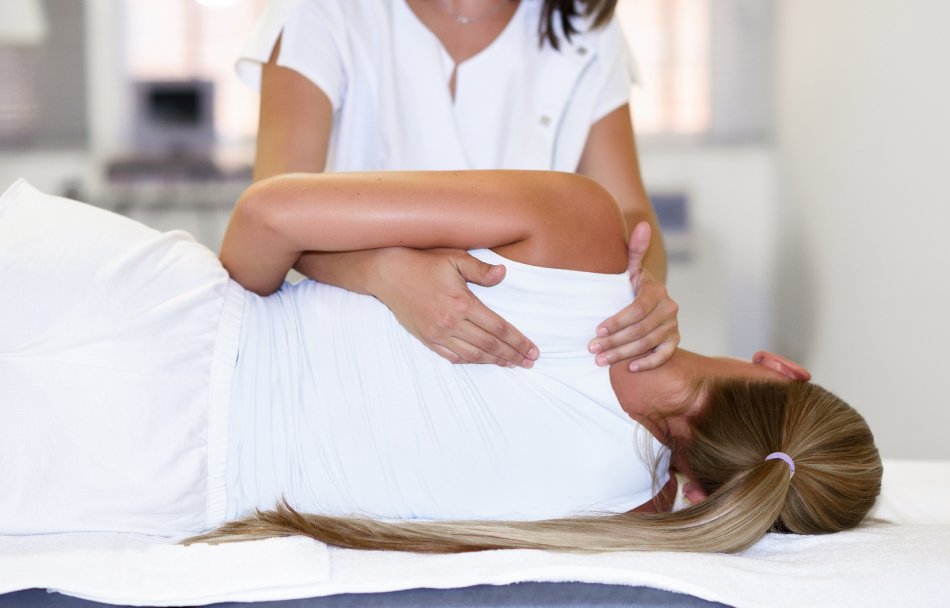 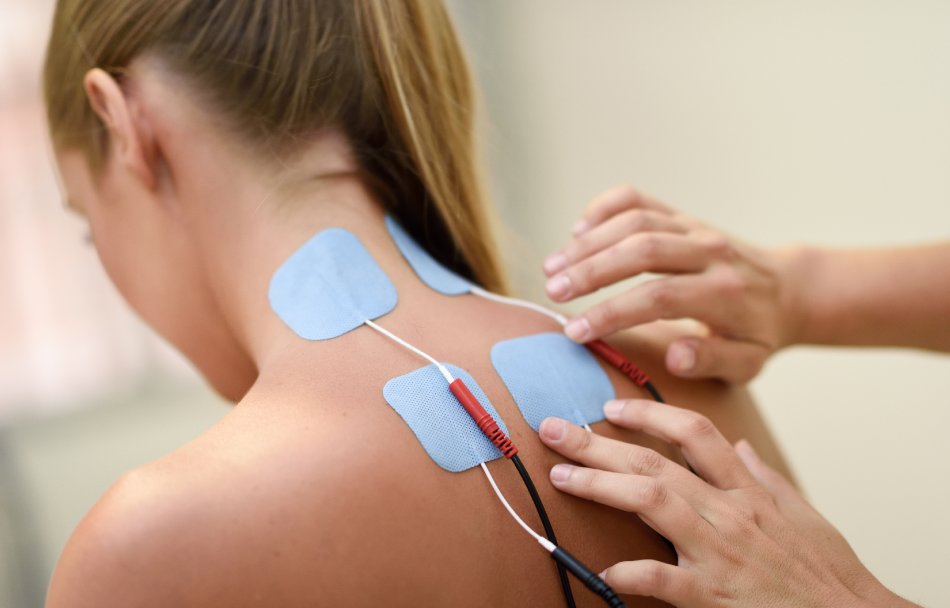 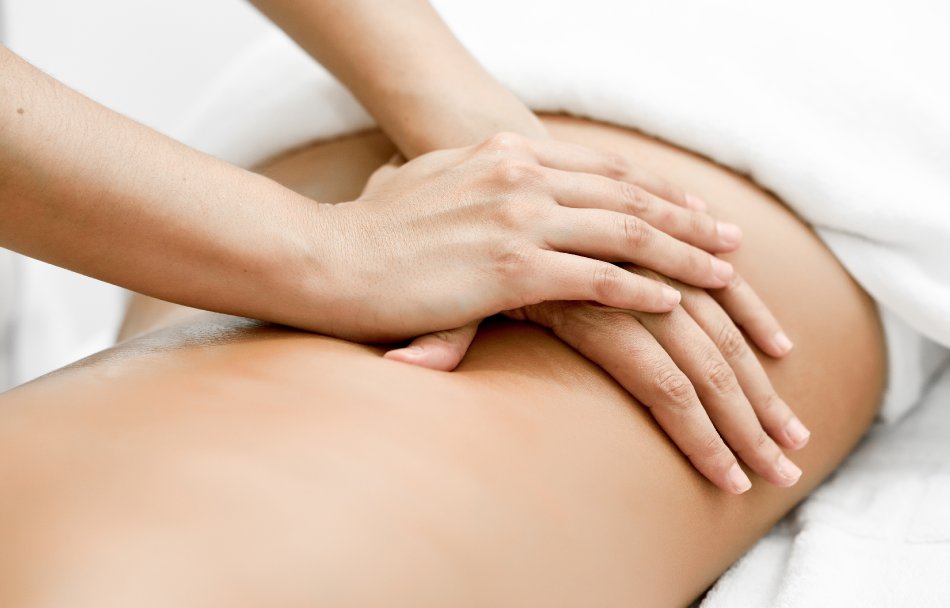 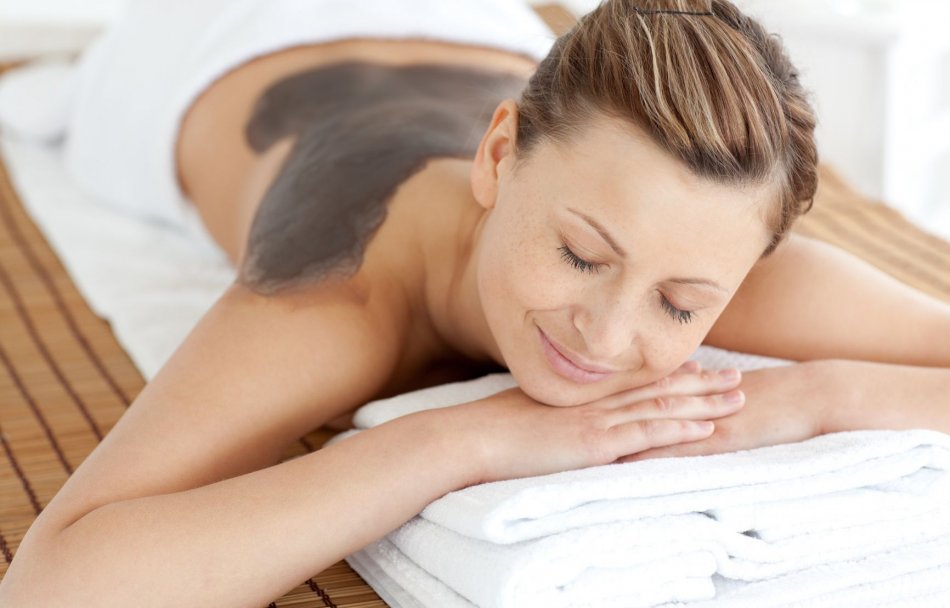 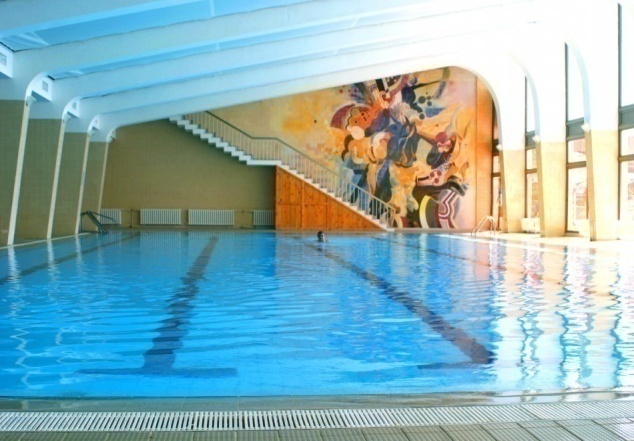 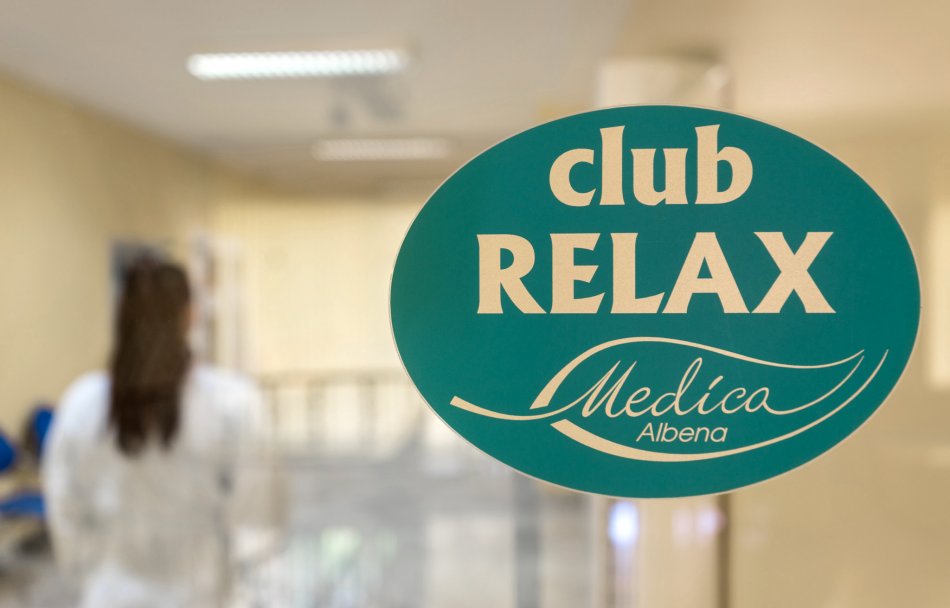 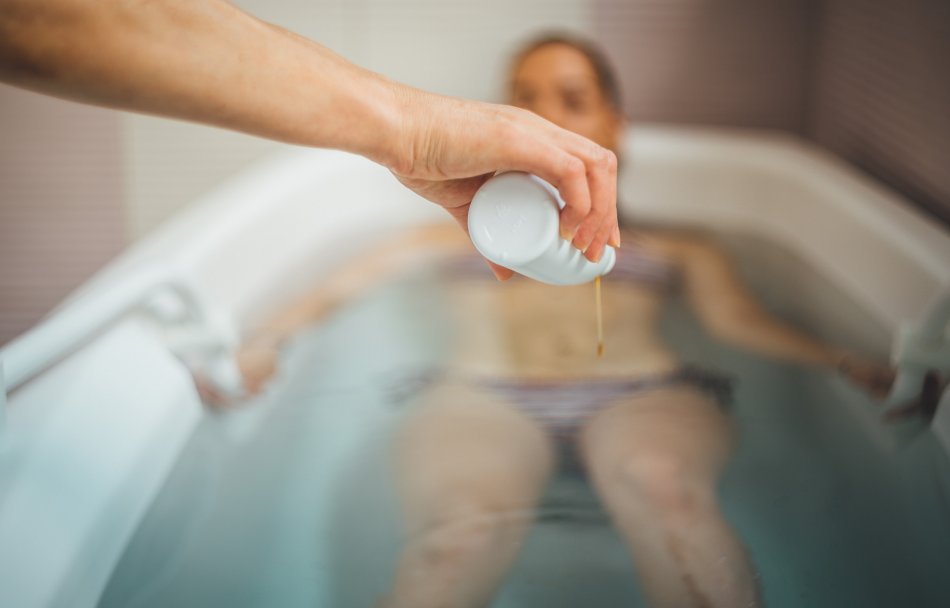 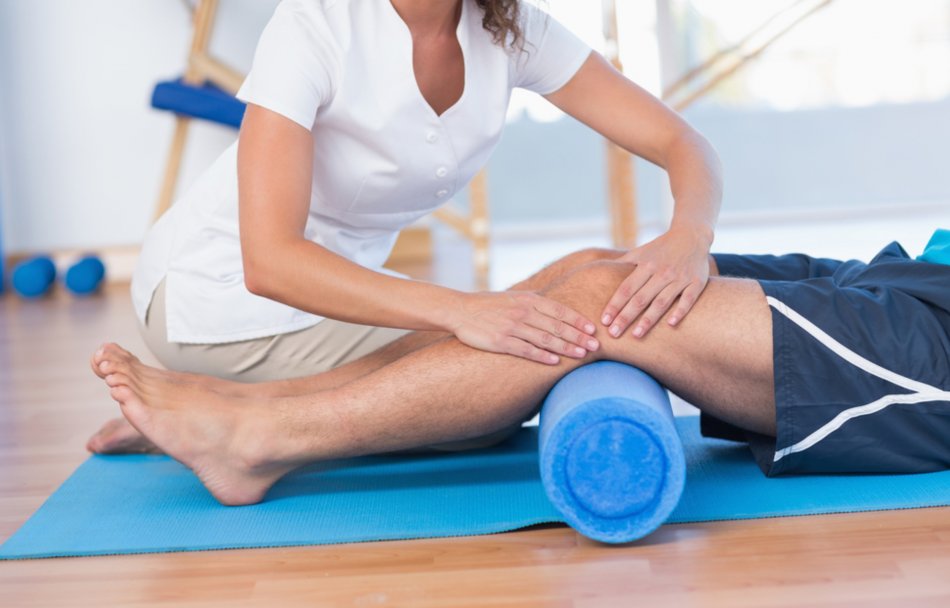 Балнеолечение - различни видове вани с морски водорасли, аромати, минерална вода и билки, четири - и двукамерни галванични вани;Калолечение - частични и цели апликации с лиманна кал;Лечебен масаж и лечебна гимнастика - класически общ или частичен масаж, ароматерапевтичен масаж, подводен масаж, индивидуална или група гимнастика, подводна гимнастика, фитнес;Електротерапия - интерферентнотокова терапия, ултразвук, боди формер, целутрон, магнитотерапия и др.;Топлолечение - парафин, пчелен восък, компреси с луга и билки, сауна;На разположение на гостите са: закрит топъл минерален басейн с олимпийски размери и детски басейн.Характеристика на водата в басейните: минерална със съдържание на магнезий, калций, йод, желязо, мед, биогенни стимулатори, биологично активни вещества и микроелементи, което прави престоят в нея неограничен.Показания за използване на минералната вода:
- лечение на болести на опорно-двигателният апарат;
- понижаване на кръвното налягане и подпомагане работата на сърцето;
- регенериране и усилване на имунната и сърдечно-съдовата система;
- подобряване на метаболизма;
- елиминиране на фунционални разстройства;
- противовъзпалителен ефект;Прием на пациенти:СБР работи с пациенти на свободен прием и работа с пациенти по РЗОК. Включва лечение и рехабилитация на пациенти със запазени възможности за движение и самообслужване, последните клинични пътеки:258 - Физикална тeрапия и рехабилитация при родова травма на централна нервна система
259 - Физикална тeрапия и рехабилитация при родова травма на периферна нервна система
260 - Физикална тeрапия и рехабилитация при детска церебрална парализа
261 - Физикална тeрапия и рехабилитация при първични мускулни увреждания и спинална мускулна атрофия
262 - Физикална тeрапия и рехабилитация на болести на централна нервна система
263 - Физикална терапия и рехабилитация при болести на периферна нервна система
265 - Физикална терапия и рехабилитация при болести на опорно-двигателен апарат
Записването се осъществява на телефон 0878 / 123 321 в упоменатия срок и час.
Пациентът заявява максимално две места за лечение в лечебното заведение.
Резервации на място не се приемат.След достигане на оптимален брой пациенти за лечение с финансиране от НЗОК/РЗОК, резервациите се преустановяват.Резервациите се потвърждават в едноседмичен срок преди датата на постъпване в СБР "Медика - Албена" ЕООД4. "ДКЦ-2-ДОБРИЧ" ЕООДОбласт:  Добрич, Община:  КАВАРНА, Населено място:  ГР.КАВАРНААдрес: ул. ”Васил Левски” №36Област:  Добрич, Община:  БАЛЧИК, Населено място:  С.ОБРОЧИЩЕ,К.К.АЛБЕНААдрес: к.к. "Албена" МЦ "Медика-Албена"Област:  Добрич, Община:  БАЛЧИК, Населено място:  ГР.БАЛЧИКАдрес: ул. ”Д-р Златко Петков” №1Област:  Добрич, Община:  ДОБРИЧ-ГРАД, Населено място:  ГР.ДОБРИЧАдрес: бул. "25-ти септември" 68Управител: ВАЛЕРИ ВЕСЕЛИНОВ ТОДОРОВ 
Телефон:  602-257,600-854 63 КЛИНИЧНИ ПЪТЕКИA11 - Консервативно лечение на продължителна бъбречна коликаA22 - Малки оперативни процедури на раменен пояс и горен крайникA23 - Малки оперативни процедури на таза и долния крайникA25 - Диагностична и терапевтична пункция и/или биопсияA26 - Амбулаторни хирургични процедуриA28 - Паравертебрални блокади и блокади на отделни нервиA33 - Парентерална инфузия на лекарствени продукти по терапевтична схемаA33.1 - Парентерална инфузия на лекарствени продукти по терапевтична схемаA34 - Ендоскопска диагностика на заболявания, засягащи стомашно-чревния трактP001 - Стационарни грижи при бременност с повишен рискОбласт:  Добрич, Община:  БАЛЧИК, Населено място:  ГР.БАЛЧИКАдрес: местност "Тузлата"Управител: КАМЕЛИЯ КИРЧЕВА СТАНЕВА 
Телефон:  0579/72-480Телефон за резервации: 0882528320E mail:sbrrezervacii@abv.bgWeb site: http://sbrtuzlata.com СПЕЦИАЛИЗИРАНА БОЛНИЦА ЗА РЕХАБИЛИТАЦИЯ “ТУЗЛАТА”Местността „Тузлата” се намира на 6 км. източно от гр. Балчик. Разположена е край самия морски бряг и е известна като калолечебно находище. “СБР – Тузлата” ЕООД, гр. Балчик е лечебно заведение, специализирано за лечение на заболявания на опорно-двигателния апарат, периферна и централна нервна система, кожни заболявания и заболявание на обмяната. 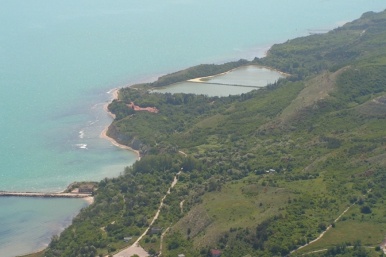 Лечебното заведение работи по Договор с РЗОК, НОИ и със свободен прием на пациенти. На разположение са подготвени лекари-специалисти, рехабилитатори, кинезитерапевти и медицински сестри. Легловата база е изцяло обновена. Пациентите могат да провеждат процедури с най- новата медицинска апаратура, след преглед и консултация от лекар-специалист по физикална и рехабилитационна медицина.„Специализирана болница за рехабилитация – Тузлата” ЕООД, гр. Балчик  осигурява лечение и рехабилитация на пациенти със запазени възможности за движение и самообслужване или с придружител.УСЛУГИПреглед от лекар специалист по физикална и рехабилитационна медицина; Медицинска консултация;Класическа електродиагностика;Калолечение - процедури на открито(египетски метод на лечение); процедури на закрито - частични и цели апликации; Луголечение;Електролечение – магнитотерапия, електростимулции, процедури с високочестотни токове, токове на Д’Арсонвал, ултразвук; Фототерапия - тясноспектърна Ултравиолетова Б терапияЛазертерапия;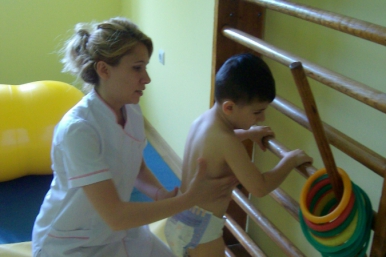 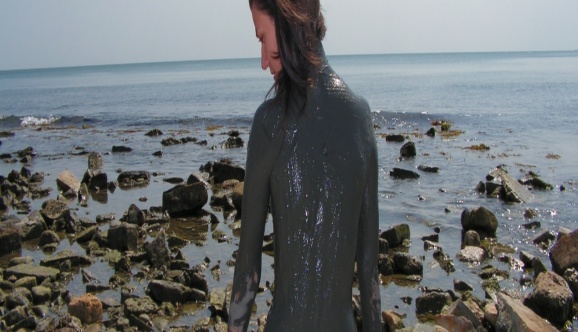 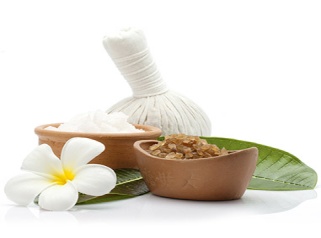 MLS лазертерапия;Апаратен лимфен дренаж;Кинезитерапия -обща (групова); индивидуална активна; индивидуална пасивна - стречинг, вибрации; използване на специални техники - Бобат, Войта, ПИР, ПНМ и др.Неврална терапияЛечебен масаж – цял; частичен – гръб, яка, крайник; Мануална терапия;Фитнес;Кинезиотайпинг Пасивна рехабилитация на горен и/или долен крайник; 3. СБР "МЕДИКА - АЛБЕНА" ЕООДОбласт:  Добрич, Община:  БАЛЧИК, Населено място:  С.ОБРОЧИЩЕ,К.К.АЛБЕНААдрес: Град С.ОБРОЧИЩЕ,К.К.АЛБЕНА, ДобричУправител: ПРОФ. Д-Р ЕНЧО КАЛЧЕВ СЪБЕВ 
Телефон:  0887714763Телефон за връзка: +359 878 123 321E mail: sbrmedika@albena.bgWeb site: https://albena.bgsbr-medika-albena 5 КЛИНИЧНИ ПЪТЕКИ114 - Глухота - диагностика и консервативно лечение при лица над 18 години120 - Хирургично лечение при хронични заболявания на сливицитеA18 - Оперативни процедури в областта на ушите, носа и гърлото и лицево-челюстната област с малък обем и сложностA21 - Оперативни интервенции върху окото и придатъците му със среден обем и сложностA26 - Амбулаторни хирургични процедури